SUPPORTING INFORMATION-A: RATER QUESTIONNAIREBasic infoAge:			years oldAge of Arrival: 		years old Where?	① UK		② North America	③ Australia/NZ	④ OthersWhy?	① Study abroad	② Work abroad	③ Immigration	④ Others Have you ever taught English before?		 	years (e.g., 0-10 years)Have you ever had music training before?		years (e.g., 0-10 years)Have you taken any linguistics classes/training before? 	(0 = no; 1 = yes)Length of residenceUK:				yearsNorth America:		yearsAustralia/NZ:			yearsOthers:				years (0 = NO) (which countries?			)L2 English Learning in Classroom SettingsAge of learning in classroom settings:		years oldLength of learning in classroom settings:		years Languages in Use other than L2 EnglishFirst language (from birth/most dominant): Which language? (		) (LANG ID)L3: Other dominant language A (other than L2 English): Which language? (		) (0 = NO or LANG ID)L3: Other dominant language B (other than L2 English): Which language? (		) (0 = NO or LANG ID)Use Profile: Average over the past 1-2 yearsFrequency at work/school (professional settings)L1/most dominant:				% (0-100%)English (with fluent speakers):		% (0-100%)English (with non-fluent speakers):		% (0-100%)Dominant Lang A:				% (0-100%)Dominant Lang B:				% (0-100%)Frequency with friends (social settings)L1/most dominant:				% (0-100%)English (with fluent speakers):		% (0-100%)English (with non-fluent speakers):		% (0-100%)Dominant Lang A:				% (0-100%)Dominant Lang B:				% (0-100%)Frequency at homeL1/most dominant				% (0-100%)English (with fluent speakers):		% (0-100%)English (with non-fluent speakers):		% (0-100%)Dominant Lang A:				% (0-100%)Dominant Lang B:				% (0-100%)Experience with JapaneseI am in contact with Japanese people (1 = very infrequently, 9 = very frequently)I have studied Japanese (0 = no, 1 = yes)Length of learning:			years (e.g., 0-30 years) Length of residence:		years (e.g., 0-3 years)Familiarity (9-point scale: 1 = I am not familiar at all, 9 = I am very much)With EnglishReceived Pronunciation (1-9)General American (1-9)Australian/NZ English (1-9)With “foreign accented” EnglishI am familiar with different kinds of foreign accented English (1-9)I am familiar with Japanese accented English (1-9)Self-Assessment of L2 EnglishRate your own oral proficiency (L2 English) in terms of nativelikeness and comprehensibility Comprehensibility How easy is it to understand your L2 English? (1 = difficult to understand, 9 = easy to understand)Metacognition: Judging others’ L2 English oral proficiencyWhile judging others’ L2 English oral proficiency, which aspects of language do you think are relatively crucial for successful communication? Please rate the following statements on a 9-point scale (1 = not important, 9 = very important)?Speaking English without any accent like a native speakerSpeaking comprehensible English regardless of accentednessGood pronunciationAppropriate vocabulary/grammarIdiomatic & sophisticated expressionSUPPORTING INFORMATION-B: Training Scripts and Onscreen Labels of L2 Comprehensibility JudgementsA. Training scripts for comprehensibility judgementB. Onscreen labels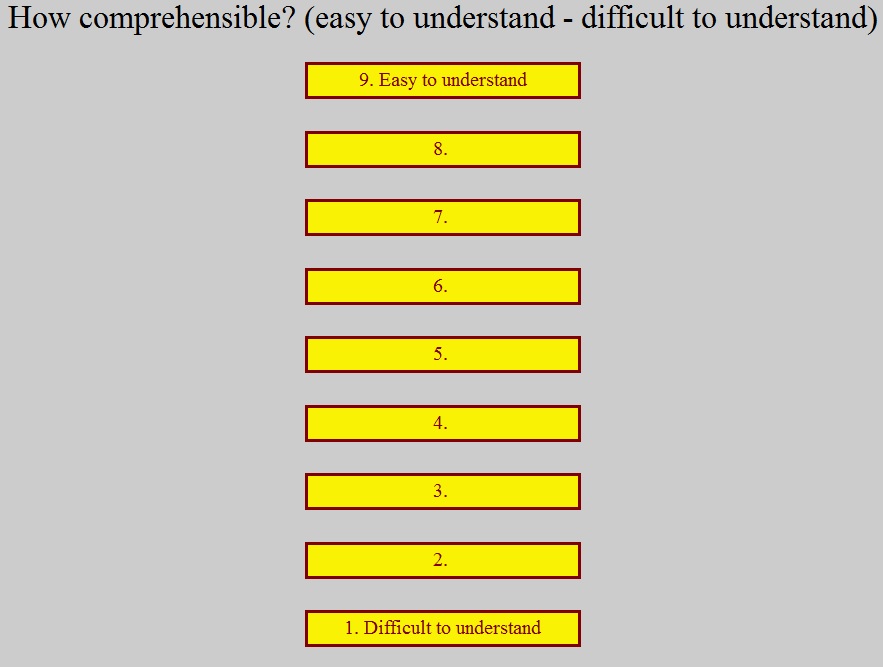 ComprehensibilityThis term refers to how much effort it takes to understand what someone is saying.  If you can understand with ease, then a speaker is highly comprehensible. However, if you struggle and must listen very carefully, or in fact cannot understand what is being said at all, then a speaker has low comprehensibility.